作 者 推 荐著名冒险家、畅销书作者贝尔·格里尔斯 (Bear Grylls)作家简介：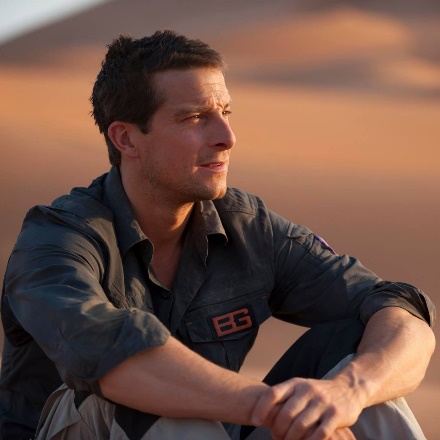 贝尔·格里尔斯（Bear Grylls）是一名经验丰富的探险家、畅销书作家和电视主持人，也是一名鼓舞人心的演讲家和多项记录的创造者。他先是因一系列的冒险活动进入大众视野，后因电视冒险节目《荒野求生》系列而举世闻名。同时他也在英国和美国拍摄一系列的探险电视节目，如《越野千里》（Running Wild with Bear Grylls）和《荒野求生营》（The Island with Bear Grylls）等。2016年与姚明、李彦宏等人录制《越野千里》中国版，在东方卫视播出。贝尔在英国的威特岛长大，从小就跟随父亲在当地登山。中学时期贝尔就读于著名的伊顿公学，16岁时成为英国最年轻的黑带二段选手。20岁时，贝尔加入了英国特种部队大名鼎鼎的第21空降特勤团，曾两次深入北非。一次跳伞后的以外受伤结束了贝尔的部队生涯。两年后，进行了高强度康复训练的贝尔决定攀登珠峰，并于一年后成功登顶，成为当时英国最年轻的珠峰登顶者。2009年7月，贝尔以35岁的年龄被委任了英联邦首席侦查员领袖，并于2015年进入他的第二个任期，成为迄今最年轻的任职者。贝尔为成年人和儿童写作，作品在二十多个语区全球畅销。个人成就：英国最年轻的珠峰登顶者拍摄《荒野求生》两次获得艾美奖提名，是全球收视率最高的节目之一，观众人数达到12亿拍摄《荒野求生营》两次获得英国电影电视学院奖（BAFTAS）带领印度总理莫里进入荒野，创造了“世界上最热门的电视活动”，突破了36亿浏览量带领包括奥巴马总统、朱莉娅·罗伯茨、罗杰·费德勒、钱宁·塔图姆和凯特·温斯莱特等著名人物拍摄《越野千里》《国家地理》地标节目Hostile Planet提名艾美奖中文书名：《青少年情感自救指南》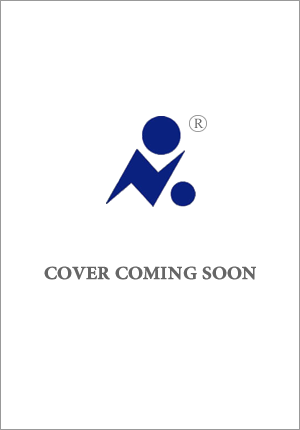 英文书名：THE EMOTIONAL SURVIVAL GUIDE作    者：Bear Grylls and Dr. Andy Cope出 版 社：待定代理公司：PFD/ANA/Jackie Huang出版时间：2022年代理地区：中国大陆、台湾页    数：待定审读资料：大纲/样张	类    型：儿童非虚构内容简介：由打破世界纪录的冒险家贝尔·格里尔斯和心理学博士安迪·考普联手创作打造，一本适合当今时代下青少年的心理和情绪生存指南。在这本书中，贝尔·格里尔斯分享了推动他成功的情感经验教训和性格优势——反思自己的决定、犯过的错误和失败失败经历，同时也从积极的结果、幸福和快乐的体验中寻找经验。书中的每一章都围绕着一种情感或性格特征（韧性、勇气、诚实等）展开，贝尔将讲述他漫长而多变的职业生涯中的轶事和冒险，并分析其中涉及的一些情感和心理技能，以及为什么这些技能对于充实的生活至关重要，如何更好地掌握这些技能，并附上了大量的练习方式。安迪·考普博士利用他二十年的幸福感研究经验，将他的科学观点适时融入到贝尔的冒险故事中，并将贝尔充满活力的冒险“翻译”成适用于现实世界的观点，重点是让孩子们能够掌控自己的情绪和幸福感。本书合著者：安迪·考普博士（Dr. Andy Cope）安迪·考普博士拥有拉夫堡大学博士学位，也是一位百万级畅销书作家。他花了二十年时间研究幸福和正向心理的科学，在全球范围内为诸多知名企业进行演讲和培训。他还登上多个电视节目，接受过《镜报》、《每日邮报》和《时尚先生》等知名媒体采访。安迪还创办了一个在线心理培训平台“卓越学校”（Brilliant Schools）。  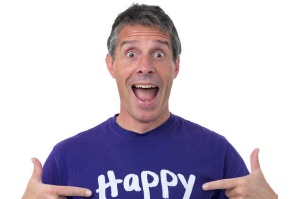 中文书名：《少年冒险家》系列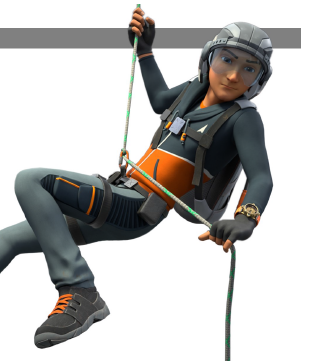 英文书名：BEAR GRYLLS YOUNG ADVENTURER作    者：Bear Grylls出 版 社：待定代理公司：PFD/ANA/Jackie Huang出版时间：2022年代理地区：中国大陆、台湾页    数：待定审读资料：大纲	类    型：7-12岁少年文学/动作冒险内容简介：当你总是呆在教室里的时候，改变世界可并不容易。但是14岁的贝尔·格里尔斯刚刚发现，学校生活并不一定是你唯一的生活……基于即将上映的动画电影三部曲而创作，世界著名的冒险家贝尔·格里尔斯向他的小粉丝们介绍了许多他在青少年时期不为人知的事迹。这些有趣的冒险故事使他成为了我们今天所认识的勇敢者。除了他最好的朋友外，大家都不知道小贝尔是一个只招募青少年的紧急救援组织——秘密行动小队（SOS）的最新成员。作为一支勇敢无畏，敢于冒险的五人团队中的一员，小贝尔的故事充满了永不放弃的救援行动、惊险刺激的保护行动、丰富有趣的异国场景和最重要的——牢不可破的友谊。贝尔最艰难的挑战是什么？让他自己和他的队友都相信他有能力留在救援小队中并取得成功！本系列动画电影由白金影业（Platinum Films）和打造了金球奖、金狮奖得主，奥斯卡学院奖提名作品《犹大与黑弥赛亚》，《小丑》，《灰猎犬号》等作品的Bron Studio (https://bronstudios.com) 联合制作。请联系我们观看电影预告！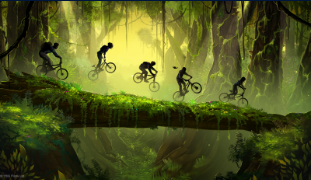 系 列 书 推 荐中文书名：《荒野求生·中国大冒险》系列英文书名：BEAR GRYLLS CHINA ADVENTURES作    者：Bear Grylls出 版 社：待定代理公司：PFD/ANA/Jackie Huang出版时间：2022年代理地区：中国大陆、台湾页    数：待定审读资料：大纲/六册书稿	类    型：7-9岁少年文学/科普/冒险内容简介：《荒野求生·中国大冒险》是一套写给小读者的全新冒险系列，故事的背景设置在中国的四个地区，来自英国的一对兄妹和中国的小伙伴们一起开启了一场场精彩纷呈的冒险！该系列的每一册故事都围绕这一种自然灾害，参考了大量的资料，在故事中融入诸多环境、地貌特征、地域特色的基础上，也给小读者们介绍了许多抗灾避难的实用生存技巧。两个来自英国的小主角，艾丹和艾玛，跟随做环境工作的科学家父母来到了中国。他们因父母的工作因素而经常搬家，因而为故事背景提供了多样性。全系列计划12册，围绕两条故事主线，每三册为一组，将自然灾害巧妙联系在一起。前三册的故事发生在一个四川西部地区的城镇，该城镇遭受地震袭击，随后引发了火灾和疾病的爆发。接下来的三册故事发生在东北地区的火山山脉群中，自然而然地引出了暴风雪、雪崩和火山三个主题。第七至九册设置在中国南部，涉及台风，油轮/海洋污染，以及沿河山区的泥石流。每本书都阐述了生存的关键原则——自我保护、救援、水和食物——并教授了其他一些更具体的技能。第一册：Earthquake in Sichuan艾丹和艾玛和朋友们在学校上课时，发生了地震。涉及的求生技巧有：地震发生期间的最佳行为在受损建筑物里如何保证安全在城市环境中寻找食物和物资第二册：Fire in Sichuan一条被地震破坏的煤气管道破裂，导致一座建筑物被火焰包围，火焰很快蔓延到整个地区。涉及的求生技巧有：从燃烧的建筑物中逃生治疗烧伤搭建简易防火墙和隔火带第三册：Disease in Sichuan地震导致了一个城镇的河流污染和供水问题，引发了伤寒等流行病的传播。涉及的求生技巧有：寻找/制造饮用水治疗疾病感染者流行病期间的良好做法第四册：Snowstorm第五册：Avalanche第六册：Volcano第七册：Typhoon第八册：Marine pollution/oil tanker第九册：Debris flow along river《荒野求生·绝命战机》系列GHOST FLIGHT TRILOGY*《星期日泰晤士报》TOP 10 畅销书*中文书名：《荒野求生·绝命战机》系列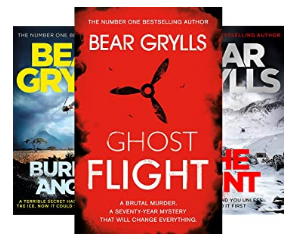 英文书名：GHOSTFLIGHT TRILOGY作    者：Bear Grylls出 版 社：Hachette UK代理公司：PFD/ANA/Jackie Huang出版时间：2022年代理地区：中国大陆、台湾页    数：400页审读资料：电子书稿类    型：14岁以上青少年文学版权已授：2015年授权接力出版社，2020年版权已回归中简本出版记录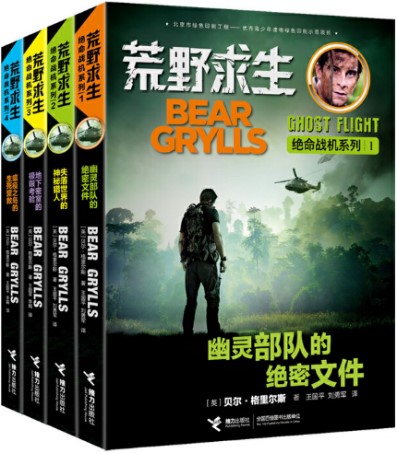 书  名：《荒野求生绝命战机系列》作  者：(英)贝尔·格里尔斯出版社：接力出版社      译  者：王国平，刘勇军
出版年：2017年6月
页  数：256页定  价: 25.00元装  帧：平装内容简介：本系列是世界著名野外生存大师贝尔•格里尔斯创作的少年生存小说。根据自己特种兵经历和荒野探险丰富经验，贝尔为读者讲述了 发生在“二战”期间一段神秘往事——前特种兵杰格为寻找失踪的亲人和战友遭遇神秘阻挠，为守护正义，杰格和战友们冒死探求，抵命历险，踏上一段神秘离奇的旅途……    在本系列中，贝尔将丰富的军事知识和野外生存经验，穿插在情节跌宕的探险故事中：纳粹悬案的未解之谜疑窦丛生，家族档案的惊天秘闻引人入胜，伴随一段段鲜为人知诡异秘闻的揭晓，读者不仅可以领略环环紧扣的历险征途，还可纵览军事、地理、历史、生物等多学科知识，学习野外生存技巧，学会在突发状况发生时处变不惊，应对有据，智慧生存。★根据真实家族历史改编，探问二战最后谜题★2015年6月英国出版，登上《星期日泰晤士报》畅销榜★首次披露家族绝密档案，解开关于纳粹七十年未解之谜★丰富的军事知识和野外生存技巧，穿插在情节跌宕的探险故事中★环环紧扣的历险征途。丰富的军事、地理、历史、生物等多学科知识；易学好用的野外生存技巧——让你遇到突发状况时处变不惊，从容应对。第一册：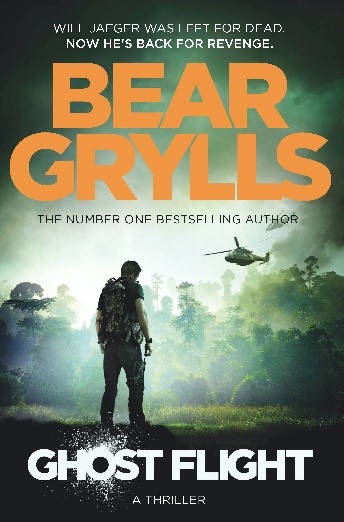 中文书名：《绝命战机》英文书名：GHOST FLIGHT作    者：Bear Grylls出 版 社：Hachette UK代理公司：PFD/ANA/Jackie Huang出版时间：2015年4月代理地区：中国大陆、台湾页    数：480 页审读资料：电子书稿类    型：14岁以上青少年文学版权已授：2015年授权接力出版社，2020年版权已回归内容简介：前特种兵威尔杰格的家人离去了，他们再也不会回来了。但仍有一件事是他可以挽救的……杰格和退役战友们成立了一家探险旅行社，他们要去调查亚马孙丛林中发现的一架七十年前失落的战机。调查刚开始，杰格的好友史密斯就意外身亡，左肩留下一个奇怪的鹰形徽标；而三年前，杰格的妻儿离奇失踪，生死不明……这种种意外似乎都指向一个模糊的方向……在凶险万般的亚马孙丛林，杰格和队友遭遇了印第安人的毒箭、恶劣的自然环境，还有一支神秘力量像影子一样紧紧跟踪着他们……荆棘丛林，战机残骸，危机四伏。在当地印第安人的帮助下，杰格和战友们终于找到了“残骸”——在凶险无比的亚马孙丛林，那架已失落七十年的JU-390。而与此同时，一支神秘诡异、处处设阻挠的神秘力量始终如影随形，紧盯在后。杰格和队友能否抢先一步登上战机残骸？尘封已久的战机残骸是否藏有惊天秘密？是谁操纵那个神秘力量？他们为何不顾一切死盯不放……神秘力量，诡异阻挠，答案渺茫。第二册：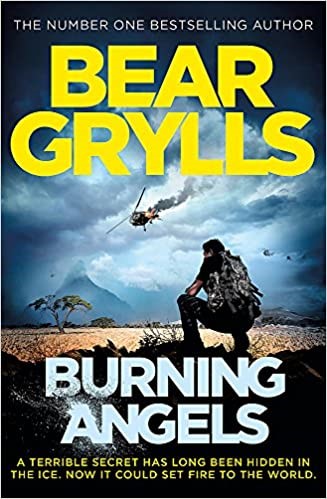 中文书名：《暗影燃烧》英文书名：BURNING ANGELS作    者：Bear Grylls出 版 社：Hachette UK代理公司：PFD/ANA/Jackie Huang出版时间：2017年4月代理地区：中国大陆、台湾页    数：416页审读资料：电子书稿类    型：14岁以上青少年文学版权已授：2015年授权接力出版社，2020年版权已回归内容简介：在亚马逊丛林找到那架已失落七十年的JU-390战机后，真正的危难才刚刚开始。为了营救被神秘力量劫持的同伴桑托斯，杰格和纳洛芙、拉夫三人空降到古巴的一个小岛上。就在他们历尽千辛万苦救回了桑托斯之后，杰格却被一群荷枪实弹的人关进了神秘的监狱，在一轮又一轮身心攻势下，杰格能否经受住残酷的考验？ 迎接他的又将是怎样的挑战……地下魔窟，铁血硬汉，极限考验。为了调查卡姆勒的细菌战实验室，制止他用病毒毁灭世界的邪恶阴谋，杰格和纳洛芙化装成新婚夫妇，冒死前往非洲卡塔维动物保护区“度蜜月”，就在他们准备离开卡塔维时，保护区的负责人柯尼希提供了一个重要线索——一个从瘟疫岛逃亡出来的贫民区男孩。杰格和纳洛芙真能找到那个男孩吗？他们最终能否摧毁卡姆勒邪恶的病毒计划？杰格的妻儿现在哪里……瘟疫荒岛，邪恶阴谋，千钧一发。第三册：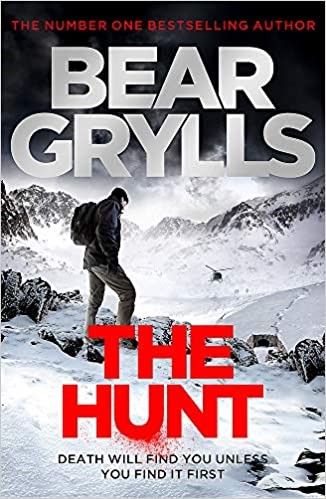 中文书名：《雪域追捕》英文书名：THE HUNT作    者：Bear Grylls出 版 社：Hachette UK代理公司：PFD/ANA/Jackie Huang出版时间：2019年8月代理地区：中国大陆、台湾页    数：416页审读资料：电子书稿类    型：14岁以上青少年文学版权已授：2015年授权接力出版社，2020年版权已回归内容简介：杰格正在享受难得的假期，一条本地新闻引起他的注意：一位纪录片制片人偶然发现了一个纳粹隧道群。直觉告诉杰格，那或许就是卡姆勒的藏身之地。杰格独自一人谨慎探访，却发现制片人和他的团队已毙命于隧道内。所有的证据显示，卡姆勒正在酝酿一项更大规模的毁灭计划。隧道群里到底埋藏着什么秘密？动作频繁的摩尔多瓦黑手党和贩毒集团基地“道奇城”到底和卡姆勒有什么关联？杰格的“天使之尘”行动能否彻底揭穿卡姆勒的阴谋……丛林蔽日，隧道深长，怪象迷离。根据卡姆勒的儿子福克的情报，杰格小分队精准定位，终于在尼泊尔境内的喜马拉雅山腹地找到了卡姆勒的基地—在那家脱盐厂里，卡姆勒正加紧制作简易核装置，并计划在世界各地同时引爆。杰格小分队小心翼翼地靠近脱盐厂，仍被卡姆勒察觉，并以两名人质威胁杰格……简易核装置到底有几个？杰格小分队能成功阻止卡姆勒毁灭世界的计划吗？作为人质，“秘密猎人”的元老米尔斯和杰格的妻子露丝最终是否获救？亲人背叛，意外频生，抉择两难。《荒野求生·丛林新冒险》系列NEW JUNGLE BOOK ADVENTURES中文书名：《荒野求生·丛林新冒险》系列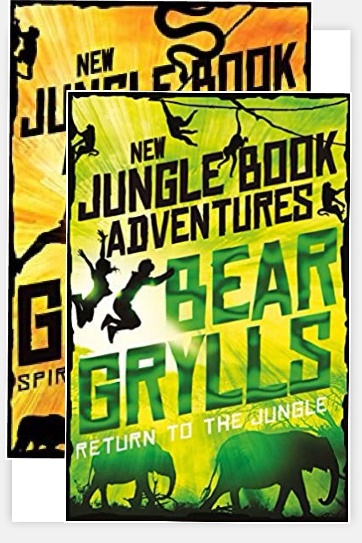 英文书名：The Jungle Book: New Adventures作    者：Bear Grylls出 版 社：Macmillan Children's代理公司：PFD/ANA/Jackie Huang出版时间：2017年4月代理地区：中国大陆、台湾页    数：240页审读资料：电子书稿类    型：7-12岁少年文学版权已授：2016年授权接力出版社，2021年版权已回归中简本出版记录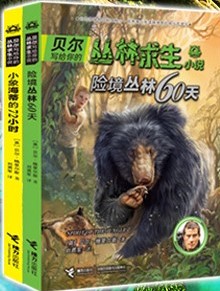 书  名：《贝尔写给你的丛林求生小说》作  者：(英)贝尔·格里尔斯出版社：接力出版社      译  者：刘勇军
出版年：2018年1月
页  数：256页定  价: 25.00元装  帧：平装内容简介：故事发生在印度丛林中，家住伦敦的少年马克是个小宅男，他迷恋魔术—迷恋抛物线里消失的硬币，障眼法里骤变的世界，可马克万万没想到，阴差阳错，他竟与印度丛林结下不解之缘……在丛林求生的过程中，马克开始慢慢长大，丛林成为他砥砺勇气的战场，智慧成为他胸前最耀眼的勋章。本系列故事情节曲折，悬念层层铺设，贝尔·格里尔斯将丰富的野外生存知识与少年马克的智慧历险故事巧妙融合，将不同险境下的逃生技巧、生存技巧镶嵌于惊险刺激的故事情节里，让出人意料的故事情节与切实可用的生存技能互相映照，使得本系列具有不同于一般文学作品的阅读体验的切近感和实用性。★毫无险境生存能力的孩子 怎么在丛林中生存和成长★著名野外生存大师贝尔`格里尔斯向世界名著《丛林故事》致敬之作★跟小主人公马克一起走出城市、亲近丛林、身心成长★通过故事传授贝尔的丛林求生秘诀★真正的求生技巧，亲历的丛林冒险第一册：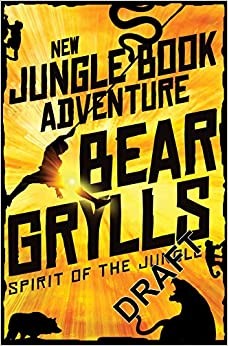 中文书名：《丛林精神》英文书名：SPIRIT OF THE JUNGLE作    者：Bear Grylls出 版 社：Macmillan Children's代理公司：PFD/ANA/Jackie Huang出版时间：2017年4月代理地区：中国大陆、台湾页    数：240页审读资料：电子书稿类    型：7-12岁少年文学版权已授：2016年授权接力出版社，2021年版权已回归内容简介：本书是贝尔·格里尔斯致敬吉卜林《丛林故事》的全新小说作品。少年马克家住伦敦，远在印度的伯父车祸去世，父母带着马克前往印度处理伯父后事。没想到一家人乘坐的快艇遭遇暴风雨，马克孤身落入丛林。小宅男慌了——没有半点野外生存经验的马克，为了活下来并最终走出丛林，只能先和狼群一起生活：饿了，就吃点儿母狼捕来的猎物；渴了，就跟随狼群去河边喝水……马克没想到，他意外救下的那只黑豹，让他险象环生的丛林生活发生逆转，同样，他更没想到，那个他最为迷恋的“硬币消失”魔术竟然派上了用场……60 天！马克的求救信号会被接收到吗？马克最终能走出丛林吗？第二册：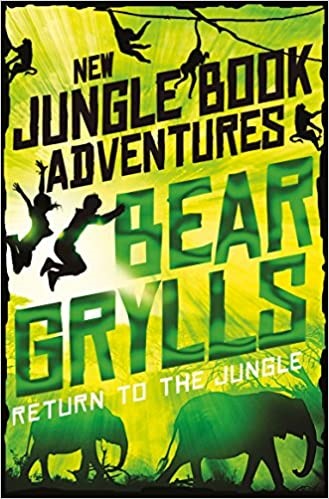 中文书名：《回到丛林》英文书名：RETURN TO THE JUNGLE作    者：Bear Grylls出 版 社：Macmillan Children's代理公司：PFD/ANA/Jackie Huang出版时间：2017年9月代理地区：中国大陆、台湾页    数：224页审读资料：电子书稿类    型：7-12岁少年文学版权已授：2016年授权接力出版社，2021年版权已回归内容简介：与父母重逢后，少年马克跟随父母重新抵达魂牵梦萦的印度。全家人在伐木小镇巡视时，发现原本要去向丛林深处的象群突然莫名其妙改变路线，目的地竟然变成了刺山脚下的一座村庄……这其中有什么蹊跷吗？原来，在丛林深处前行的象群敏锐地发现，小象海蒂失踪了！一个偶然的机会，马克发现，小象海蒂是被一个人抓走了—那个名叫布尔多的人要用残忍的手段训练小象，让小象海蒂成为他们招揽游客的“演员”。马克决意和好友迪娅救出小象，送小象海蒂回家，布尔多和同伙在身后紧追不舍……与此同时，村庄为了抵御象群备好壕沟、尖桩，马克和迪娅在象群面前又是那么瘦小，怎么办呢？72 小时！美丽而凶险的丛林能否在关键时刻助力马克和迪娅？马克和迪娅最终能否帮助小象海蒂逃离险境？谢谢您的阅读！请将回馈信息发至：黄家坤 （Jackie Huang）安德鲁﹒纳伯格联合国际有限公司北京代表处
北京市海淀区中关村大街甲59号中国人民大学文化大厦1705室, 邮编：100872
电话：010-82504106传真：010-82504200
Email: JHuang@nurnberg.com.cn网址：www.nurnberg.com.cn微博：http://weibo.com/nurnberg豆瓣小站：http://site.douban.com/110577/微信订阅号：安德鲁书讯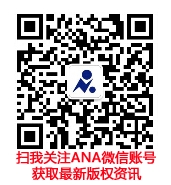 